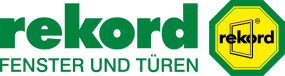 Überschrift:rekord-fenster+türen spendet an Sternenbrücke e.V.Artikeltext:
Sein 100-jähriges Firmenjubiläum nahm das Familienunternehmen rekord-fenster+türen zum Anlass für den gemeinnützigen Verein Sternenbrücke e.V. zu sammeln. Durch das Versprechen am diesjährigen „Tag der offenen Tür“ am Werksstandort Dägeling für jeden Besucher 100cent zu spenden, konnte eine vierstellige Summe von 1.000 Euro realisiert werden. „Wir sind uns sicher, das Geld ist hier genau an der richtigen Stelle“, so Tulinius und übergab am letzten Freitag Peer Gent, dem Geschäftsführer der Sternenbrücke e.V., den obligatorischen Scheck.Das in vierter Generation geführte Traditionsunternehmen fertigt seine Fenster und Haustüren aus Holz und Kunststoff in Deutschland (Dägeling bei Itzehoe) und vertreibt diese über eigene Ausstellungen und Handelspartner im nord- und mitteldeutschen Raum.Anschrift:
rekord-fenster+türen GmbH & Co. KG
Itzehoer Straße 10
25578 Dägeling
Tel.: 0 48 21 / 84 00
E-Mail: info@rekord.de
www.rekord.de